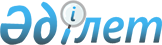 Біржан сал ауданы мәслихатының 2021 жылғы 27 желтоқсандағы № С-12/9 "2022 - 2024 жылдарға арналған Біржан сал ауданы Еңбекшілдер ауылдық округінің бюджеті туралы" шешіміне өзгерістер мен толықтыру енгізу туралыАқмола облысы Біржан сал ауданы мәслихатының 2022 жылғы 10 маусымдағы № С-17/10 шешімі
      Біржан сал ауданының мәслихаты ШЕШТІ:
      1. Біржан сал ауданы мәслихатының "2022 - 2024 жылдарға арналған Біржан сал ауданы Еңбекшілдер ауылдық округінің бюджеті туралы" 2021 жылғы 27 желтоқсандағы № С-12/9 шешіміне келесі өзгерістер мен толықтыру енгізілсін:
      1-тармақ жаңа редакцияда жазылсын:
      "1. 2022 – 2024 жылдарға арналған Еңбекшілдер ауылдық округі бюджетіне тиісінше 1, 2 және 3-қосымшаларға сәйкес, оның ішінде 2022 жылға келесі көлемдерде бекітілсін:
      1) кірістер – 46 693 мың теңге, оның ішінде:
      салықтық түсімдер – 2 268 мың теңге;
      салықтық емес түсімдер - 0 мың теңге;
      негізгі капиталды сатудан түсетін түсімдер – 0 мың теңге;
      трансферттер түсімі – 44 425 мың теңге;
      2) шығындар – 46 819 мың теңге;
      3) таза бюджеттік кредиттеу - 0 мың теңге;
      4) қаржы активтерімен операциялар бойынша сальдо – 0 мың теңге;
      5) бюджет тапшылығы (профициті) – - 126 мың теңге;
      6) бюджет тапшылығын қаржыландыру (профицитін пайдалану) – 126 мың теңге.";
      келесі мазмұндағы 1-1-тармақпен толықтырылсын:
      "1-1. 2022 жылға арналған Еңбекшілдер ауылдық округінің бюджетінде 2022 жылдың 1 қаңтарына жинақталған 126 мың теңге сомасындағы бюджеттік қаражаттардың бос қалдықтары пайдаланылатыны ескерілсін.";
      көрсетілген шешімнің 1, 4, 5-қосымшалары осы шешімнің 1, 2, 3-қосымшаларына сәйкес жаңа редакцияда жазылсын.
      2. Осы шешім 2022 жылдың 1 қаңтарынан бастап қолданысқа енгізіледі. 2022 жылға арналған Еңбекшілдер ауылдық округінің бюджеті 2022 жылға арналған республикалық бюджеттен берілетін нысаналы трансферттер 2022 жылға арналған аудандық бюджеттен берілетін нысаналы трансферттер
					© 2012. Қазақстан Республикасы Әділет министрлігінің «Қазақстан Республикасының Заңнама және құқықтық ақпарат институты» ШЖҚ РМК
				
      Біржан сал ауданы мәслихатының хатшысы

С.Шәуенов
Біржан сал ауданы
мәслихатының
2022 жылғы 10 маусымдағы
№ С-17/10 шешіміне
1-қосымшаБіржан сал ауданы
мәслихатының
2021 жылғы 27 желтоқсандағы
№ С-12/9 шешіміне
1-қосымша
Санаты 
Санаты 
Санаты 
Санаты 
Сома,
мың теңге
Сыныбы 
Сыныбы 
Сыныбы 
Сома,
мың теңге
Кіші сыныбы
Кіші сыныбы
Сома,
мың теңге
Атауы
Сома,
мың теңге
1
2
3
4
5
1. Кірістер
46693
1
Салықтық түсімдер
2268
1
Табыс салығы
0
2
Жеке табыс салығы 
0
4
Меншiкке салынатын салықтар
2268
1
Мүлiкке салынатын салықтар
134
3
Жер салығы
0
4
Көлiк құралдарына салынатын салық
2134
5
Тауарларға, жұмыстарға және қызметтерге салынатын ішкі салықтар
0
3
Табиғи және басқа да ресурстарды пайдаланғаны үшін түсетін түсімдер
0
2
Салықтық емес түсiмдер
0
1
Мемлекеттік меншіктен түсетін кірістер
0
5
Мемлекеттік меншiгінде мүлiктi жалға беруден түсетiн кiрiстер
0
3
Негізгі капиталды сатудан түсетін түсімдер
0
1
Мемлекеттік мекемелерге бекітілген мемлекеттік мүлікті сату
0
1
Мемлекеттік мекемелерге бекітілген мемлекеттік мүлікті сату
0
4
Трансферттердің түсімдері
44425
2
Мемлекеттiк басқарудың жоғары тұрған органдарынан түсетiн трансферттер
44425
3
Аудандардың (облыстық маңызы бар қаланың) бюджетінен трансферттер
44425
Функционалдық топ 
Функционалдық топ 
Функционалдық топ 
Функционалдық топ 
Функционалдық топ 
Сома,
мың теңге
Функционалдық кіші топ 
Функционалдық кіші топ 
Функционалдық кіші топ 
Функционалдық кіші топ 
Сома,
мың теңге
Бюджеттік бағдарламалардың әкiмшiсi 
Бюджеттік бағдарламалардың әкiмшiсi 
Бюджеттік бағдарламалардың әкiмшiсi 
Сома,
мың теңге
Бағдарлама
Бағдарлама
Сома,
мың теңге
Атауы
Сома,
мың теңге
II. Шығындар
46819
01
Жалпы сипаттағы мемлекеттiк қызметтер
16110
1
Мемлекеттiк басқарудың жалпы функцияларын орындайтын өкiлдi, атқарушы және басқа органдар
16110
124
Аудандық маңызы бар қала, ауыл, кент, ауылдық округ әкімінің аппараты
16110
001
Аудандық маңызы бар қала, ауыл, кент, ауылдық округ әкімінің қызметін қамтамасыз ету жөніндегі қызметтер
16110
07
Тұрғын үй-коммуналдық шаруашылық
28967
3
Елді-мекендерді көркейту
28967
124
Аудандық маңызы бар қала, ауыл, кент, ауылдық округ әкімінің аппараты
28967
008
Елді мекендердегі көшелерді жарықтандыру
8099
009
Елді мекендердің санитариясын қамтамасыз ету
6000
011
Елді мекендерді абаттандыру және көгалдандыру
9421
014
Елді мекендерді сумен жабдықтауды ұйымдастыру
5447
08
Мәдениет, спорт, туризм және ақпараттық кеңістік
615
2
Спорт
615
124
Аудандық маңызы бар қала, ауыл, кент, ауылдық округ әкімінің аппараты
615
028
Жергілікті деңгейде дене шынықтыру-сауықтыру және спорттық
іс-шараларды өткізу
615
12
Көлiк және коммуникация
1127
1
Автомобиль көлiгi
1127
124
Аудандық маңызы бар қала, ауыл, кент, ауылдық округ әкімінің аппараты
1127
013
Аудандық маңызы бар қалаларда, ауылдарда, кенттерде, ауылдық округтерде автомобиль жолдарының жұмыс істеуін қамтамасыз ету
1127
IV. Қаржы активтерiмен жасалатын операциялар бойынша сальдо
0
V. Бюджет тапшылығы (профициті)
-126
VI. Бюджет тапшылығын қаржыландыру (профицитті пайдалану)
126
8
Пайдаланатын бюджет қаражатының қалдықтары
126
1
Бюджет қаражаты қалдықтары
126
1
Бюджет қаражатының бос қалдықтары
126
1
Бюджет қаражатының бос қалдықтары
126Біржан сал ауданы
мәслихатының
2022 жылғы 10 маусымдағы
№ С-17/10 шешіміне
2-қосымшаБіржан сал ауданы
мәслихатының
2021 жылғы 27 желтоқсандағы
№ С-12/9 шешіміне
4-қосымша
Атауы
            Сома,
мың теңге
1
2
Барлығы
460
Ағымдағы нысаналы трансферттер
460
оның ішінде:
Еңбекшілдер ауылдық округі әкімінің аппараты
460
Азаматтық қызметшілердің жекелеген санаттарының, мемлекеттік бюджет қаражаты есебінен ұсталатын ұйымдар қызметкерлерінің, қазыналық кәсіпорындар қызметкерлерінің жалақысын көтеруге
460Біржан сал ауданы
мәслихатының
2022 жылғы 10 маусымдағы
№ С-17/10 шешіміне
3-қосымшаБіржан сал ауданы
мәслихатының
2021 жылғы 27 желтоқсандағы
№ С-12/9 шешіміне
5-қосымша
Атауы
Сома,
мың теңге
1
2
Барлығы
21461
Ағымдағы нысаналы трансферттер
21461
оның ішінде:
Еңбекшілдер ауылдық округі әкімінің аппараты
21461
Аудандық маңызы бар қала, ауыл, кент, ауылдық округ әкімінің қызметін қамтамасыз ету жөніндегі қызметтерге
846
Елді мекендерді абаттандыру және көгалдандыруға
8000
Елді мекендердегі көшелерді жарықтандыруға
6000
Жергілікті деңгейде дене шынықтыру-сауықтыру және спорттық іс-шараларды өткізуге
615
Елді мекендердің санитариясын қамтамасыз етуге
6000